The Juvenile Assessment Center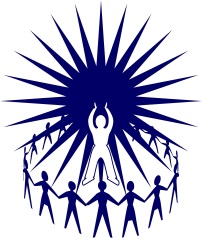   community assessment program  MAIN LOCATION: 9700 E. Easter Ln. │ Centennial, CO 80112 │ 720-213-1320LAW ENFORCEMENT OFFICER / COURT REFERRAL FORMwhat language does youth speak?	    specify: what language does parent speak?	    specify: Did referral party discuss with parent/guardian referral for assessment through the JAC?Parents give permission to have JAC staff initiate contact?Is the Department of Human Services involved?Additional Comments:parents/guardians can also call us at 720-213-1320 to schedule an appointmentReferring Professional:  Title: Referring Entity: Contact Email:  Email Referrals to the Community Assessment Program: JACREFERRALS@ARAPAHOEGOV.COMReferral Date: Case Number: Case Number: Youth’s School: Next Court Date: Next Court Date: Youth’s Name: DOB: Gender:    M    FParent/Guardian Name: Phone: Cell ☐       Home ☐Address: email: email: charge: charge: 